ИНФОРМАЦИЯ 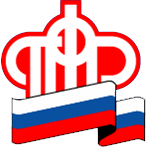 ГУ – УПРАВЛЕНИЯ ПЕНСИОННОГО ФОНДА РФ                     В БЕРЕЗОВСКОМ РАЙОНЕ ХМАО-ЮГРЫ27.01 2015 года							                            пресс-релизПРОДОЛЖАЮТСЯ ВЫПЛАТЫ СРЕДСТВ ПЕНСИОННЫХ НАКОПЛЕНИЙ ПРАВОПРЕЕМНИКАМ УМЕРШИХ ЗАСТРАХОВАННЫХ ЛИЦГУ-УПФР в Березовском районе ХМАО-Югры продолжает выплаты средств         пенсионных накоплений  умерших застрахованных лиц правопреемникам.                                       Новые правила выплаты с 01.01.2015 года.Прием заявлений о выплате средств пенсионных накоплений от правопреемников умерших застрахованных лиц осуществляется в соответствии с Правилами выплат № 711 от 30.07.2014 г.Действие Правил распространяется на правопреемников застрахованных лиц, которые на день смерти формировали накопительную часть трудовой пенсии через Пенсионный фонд Российской Федерации.В случае если на дату смерти умершим застрахованным лицом формирование накопительной части пенсии осуществлялось через негосударственный пенсионный фонд, то правопреемникам необходимо обращаться в данный негосударственный пенсионный фонд.Правила устанавливают следующий круг правопреемников:   правопреемники по заявлению – лица, указанные застрахованным лицом при жизни в заявлении о распределении средств пенсионных накоплений. Застрахованный может указать в заявлении в качестве возможного получателя своих средств абсолютно любого человека. Заявление о распределении средств пенсионных накоплений, в котором указывается: кому и в каких долях должны быть выплачены пенсионные накопления, подается застрахованным лицом в территориальный орган Пенсионного фонда РФ по месту его жительства. Если в заявлении  о распределении средств пенсионных накоплений не определены заявителем доли правопреемников, то выплата правопреемникам будет осуществляться в равных долях.   правопреемники по закону – при отсутствии вышеуказанного заявления о распределении средств между правопреемниками пенсионные накопления умершего застрахованного лица подлежат выплате родственникам первой или второй очереди.В первую очередь пенсионные накопления умершего застрахованного лица получат дети, в том числе усыновленные, супруг и родители (усыновители). При отсутствии родственников первой очереди пенсионные накопления подлежат выплате родственникам второй очереди – братьям, сестрам, дедушкам, бабушкам и внукам.Выплата средств пенсионных накоплений родственникам одной очереди осуществляется в равных долях.С 1 января 2015 года в Правила внесены изменения в части обращения за выплатой средств пенсионных накоплений лиц в отношении остатка средств (части средств) материнского семейного капитала, направленных на формирование накопительной части пенсии, и результата их инвестирования, не выплаченного умершему застрахованному лицу в виде срочной пенсионной выплаты. Остаток средств (части средств) материнского (семейного) капитала, направленных на формирование накопительной пенсии, и результата их инвестирования, не выплаченный умершему застрахованному лицу в виде срочной пенсионной выплаты, подлежит выплате следующим лицам при соблюдении установленных статьей 3 Федерального Закона «О дополнительных мерах государственной поддержки семей, имеющих детей» требований:а) отец (усыновитель) ребенка, в связи с рождением (усыновлением) которого у застрахованного лица возникло право на дополнительные меры государственной поддержки в соответствии с указанным Федеральным законом;б) ребенок (дети), не достигший совершеннолетия, и (или) совершеннолетний ребенок (дети), обучающийся по очной форме обучения по основным образовательным программам в организациях, осуществляющих образовательную деятельность, до окончания им такого обучения, но не дольше чем до достижения им возраста 23 лет.Информация предоставлена ГУ-УПФР в Березовском районе ХМАО-Югры, телефон для получения консультации в Березово 2-29-10, Игриме 3-13-44.